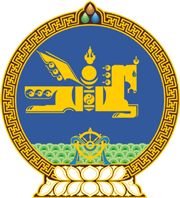 МОНГОЛ  УЛСЫН  ХУУЛЬ2017 оны 02 сарын 02 өдөр				                       Төрийн ордон, Улаанбаатар хотМОНГОЛ УЛСЫН БААТАР, ХӨДӨЛМӨРИЙН БААТАР, АРДЫН БОЛОН ГАВЬЯАТ ЦОЛТОН АХМАД НАСТАНД ТӨРӨӨС ОЛГОХ НЭМЭГДЛИЙН ТУХАЙ ХУУЛЬ ХҮЧИНГҮЙ БОЛСОНД ТООЦОХ ТУХАЙ1 дүгээр зүйл.2008 оны 05 дугаар сарын 16-ны өдөр баталсан Монгол Улсын баатар, хөдөлмөрийн баатар, ардын болон гавьяат цолтон ахмад настанд төрөөс олгох нэмэгдлийн тухай хуулийг хүчингүй болсонд тооцсугай.2 дугаар зүйл.Энэ хуулийг Алдар цолтон ахмад настанд төрөөс нэмэгдэл, хөнгөлөлт олгох тухай хууль хүчин төгөлдөр болсон өдрөөс эхлэн дагаж мөрдөнө. МОНГОЛ УЛСЫНИХ ХУРЛЫН ДАРГА 					М.ЭНХБОЛД